De: amigosmata@terra.com.brData: 18/03/2020 13:12:54Para: CMDCACc: * Beth;  * Shirley;  Maria Silvia Camargo;  * Ricardo GomaraAssunto: Ofício/Adiamento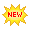 Petrópolis, 18 de março de 2020Ao Sr. Roberto Vicente Krepker GonçalvesPresidente do Conselho Municipal dos Direitos da Criança e do Adolescente – PetrópolisVenho, por meio deste, solicitar o adiamento do início do Projeto Formiguinha, selecionado através do Edital de Chamamento Público nº 001 de 22 de agosto de 2019, que começaria, de acordo com Plano de Trabalho aprovado, em março/202A solicitação se baseia nos seguintes fatos:1)      Em cumprimento as medidas temporárias para a prevenção ao contagio e de enfrentamento da propagação decorrente do Novo CoronaVírus, suspendemos nossas atividades com o público infanto-juvenil no dia 17 de março de 2020.2)      Na primeira semana desse mês, devido às chuvas e as péssimas condições de acesso, os ônibus escolares não puderam circular o que nos obrigou a interromper as atividades por dois dias.3)      Considerando essas duas variáveis, durante o mês de março, atingiremos apenas 30% dos dias de atividade propostos no nosso Plano de Trabalho.Diante da possibilidade de prorrogação no prazo das medidas para enfrentamento da emergência da saúde, gostaríamos de solicitar ao CMDCA que as atividades do Projeto Formiguinha tenham início simultaneamente com a retomada das aulas nas Unidades Escolares do Município de Petrópolis, uma vez que o Projeto trabalha em parceria com as escolas municipais de Secretário, funciona no contraturno escolar e utiliza o mesmo transporte que as escolas.  O adiamento do início do Projeto não implicará em mudanças no Objeto, nem nas Metas, Atividades ou Valor apresentados no Plano de Trabalho já aprovado.Vale acrescentar que a Associação Amigos da Mata até a data de hoje não assinou o Termo de Fomento referente a este Edital, nem recebeu a primeira parcela do financiamento do FUNCRIA/CMDCA.Para qualquer esclarecimento a administração da Associação está atendendo através dos canais: amigosmata@terra.com.br e (24) 98824-6462 WhatsApp.Atenciosamente, Denise Pereira da SilvaP/P Representante da Associação Amigos da Mata